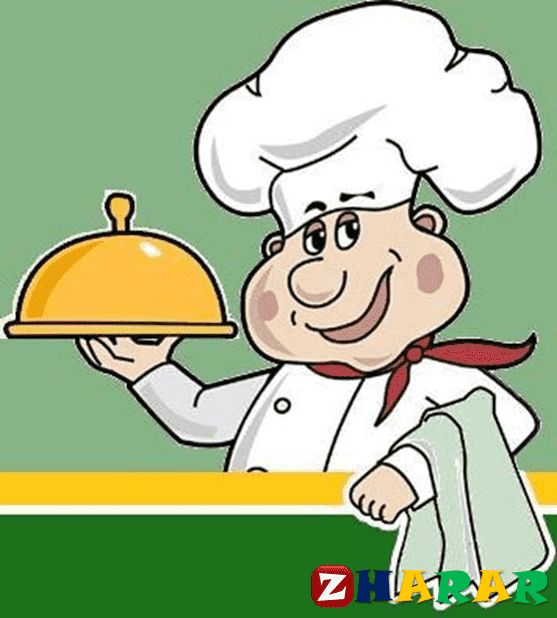 Ас мәзірі: 14.10.2021ж😋😋😋Таңғы ас:🍳🧈🍞☕Сүтке  піскен  бидай ботқасы, май жағылған бидай наны,   сүт пен қант қосылған какао.10:00 🧃шырынТүскі ас:🍜🍝🍞🥤Тауық сорпасына піскен қамыр(клецк) көже, бигус,  өсімдік майы  қосылған сәбіз салаты,бидай наны,қара бидай наны, "С"дәрумені қосылған  кисель.Кешкі/бесін ас:🍲🍞🥛 Вареники  ірімшікпен,  бидай наны, сүт.Астарыңыз дәмді болсын!😊😊😊Доброе утро! 😋😋😋14.10.2021гМеню:Завтрак: 🍳🧈🍞☕каша молочная пшеничная,  хлеб пшеничный  с маслом, какао с молоком и сахаром.10:00 🧃 сокОбед: 🍜🍝🥤🍞Суп с клёцками на курином бульоне, бигус,  салат морковный на растительном масле, хлеб пшеничный, хлеб ржаной, кисель.Ужин /полдник/: 🍲🍞🥛Вареники с творогом,  хлеб пшеничный, молоко.длом.